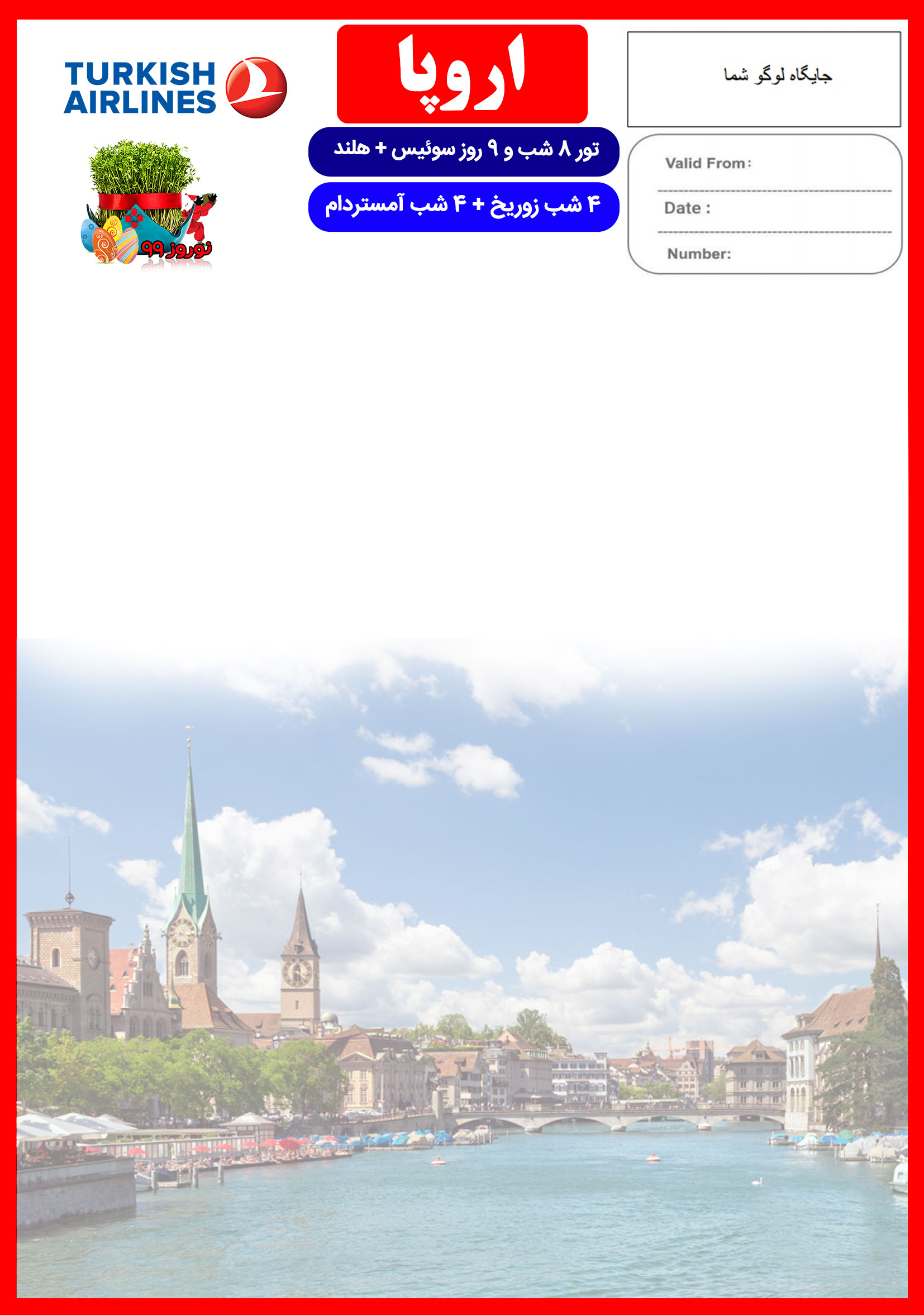 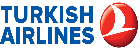 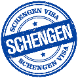 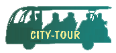 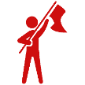 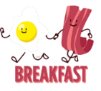 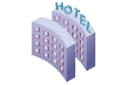 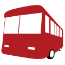 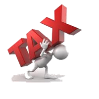 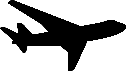 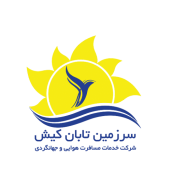 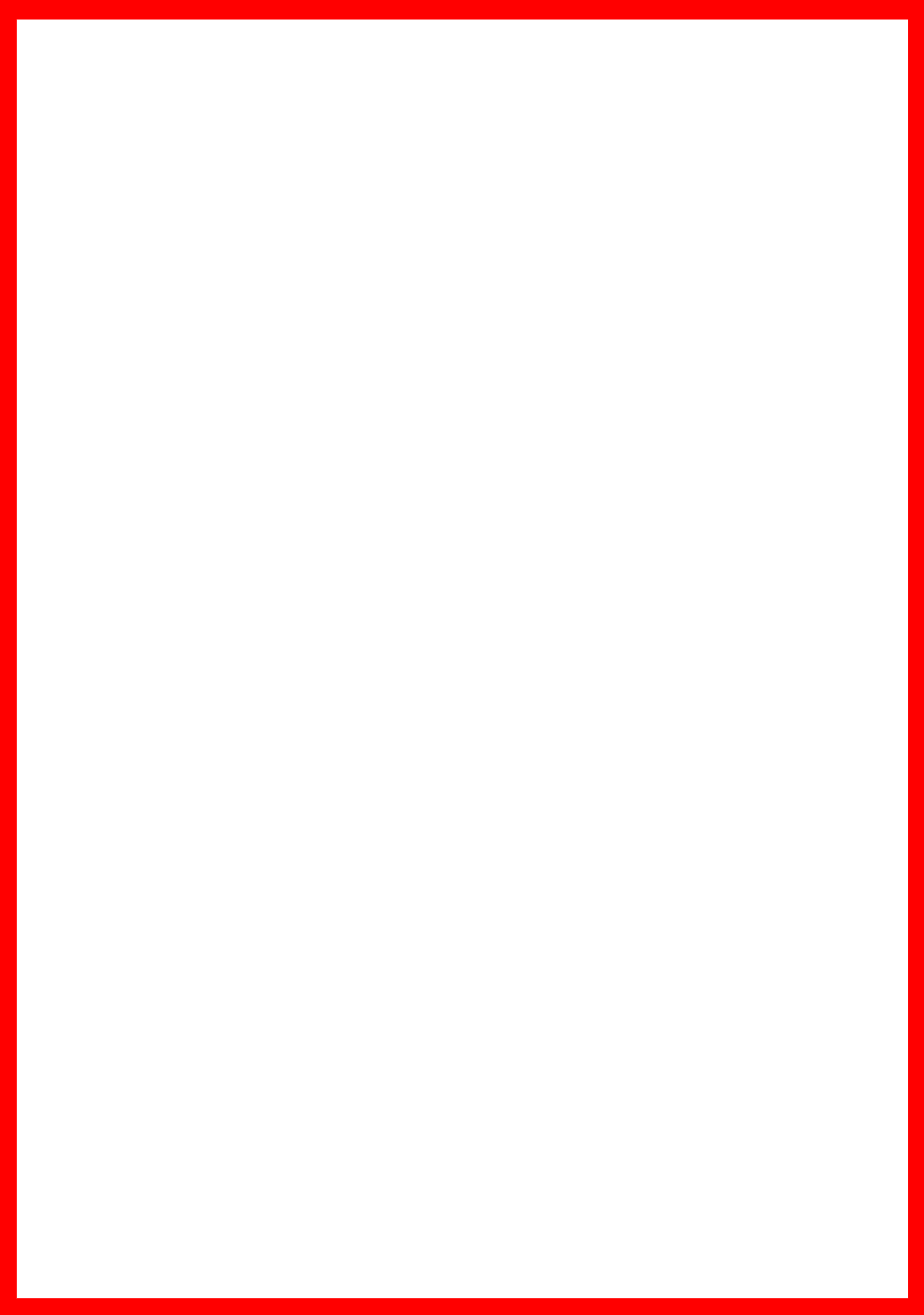 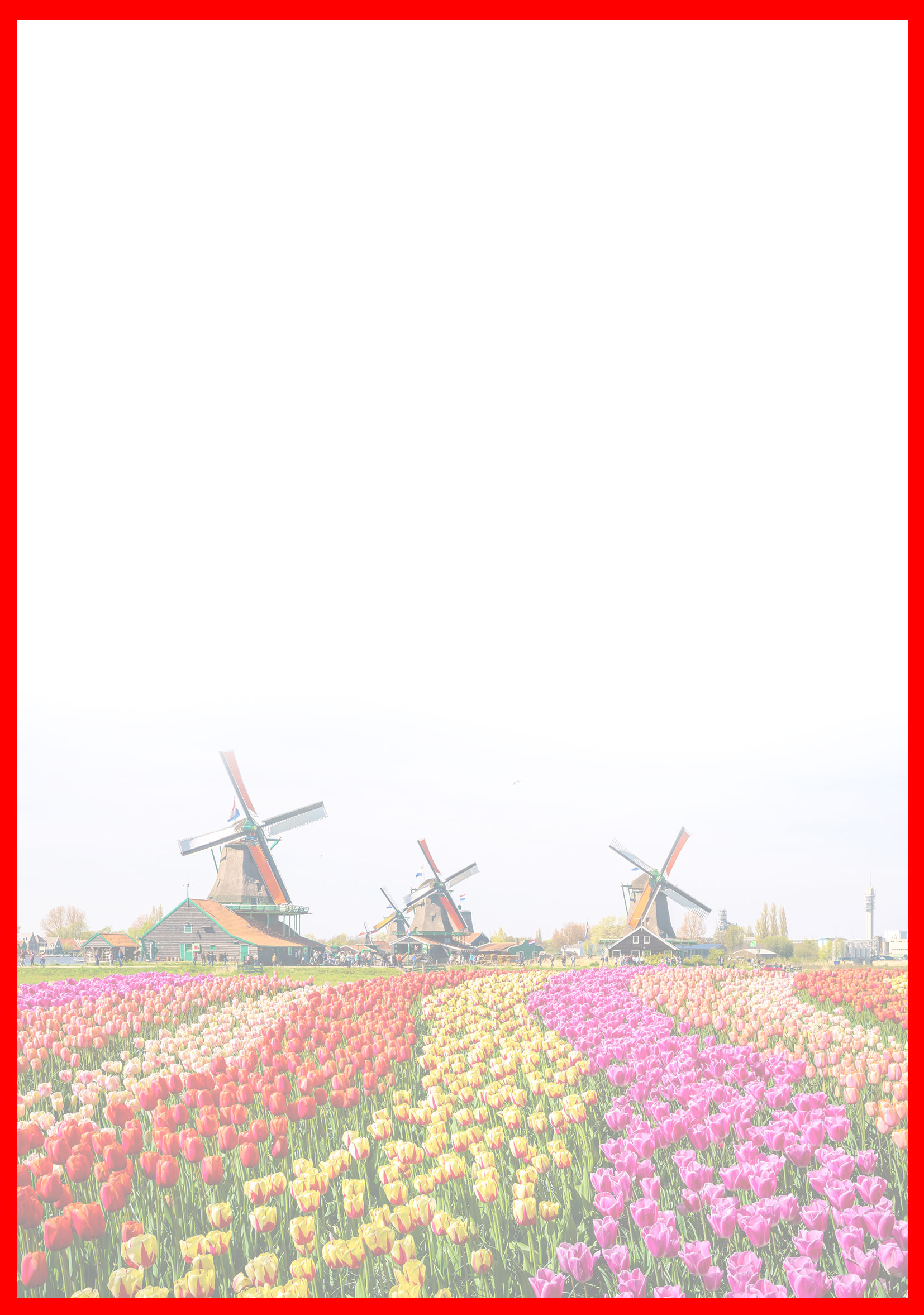 هتلدرجهشهرنفر در اتاق دو تخته(نفر اضافه)نفر در اتاقیک تختهکودک با تخت (12-4 سال)کودک بی تخت (4-2 سال)نوزادRenaissance or similar Pestana or similar5*زوریخآمستردام2,590 یورو+9.900.000 تومان3.090 یورو+9.900.000 تومان1,890 یورو+6.900.000 تومان1,290 یورو+6.900.000 تومان290 یورو+1.900.000 تومانرفت28 اسفندحرکت از تهرانورود به استانبولشماره پروازحرکت از استانبولورود به زوریخشماره پروازشرکت هواپیماییرفت28 اسفند03:0006:05(TK875)08:5510:05(TK1907)ترکیشبرگشت7 فروردینحرکت از  آمستردامورود به استانبولشماره پروازحرکت ازاستانبولورود به تهرانشماره پروازشرکت هواپیماییبرگشت7 فروردین18:0523:35(TK1954)		01:5506:35(TK878)ترکیشروز اول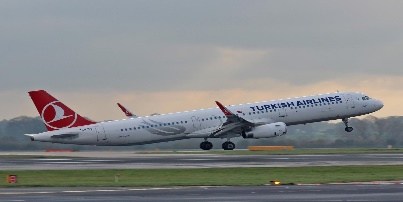 روز دوم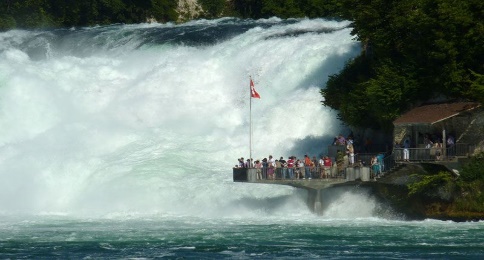 روز سوم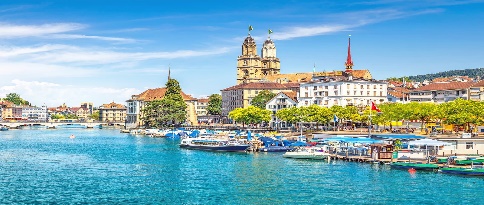 روز چهارم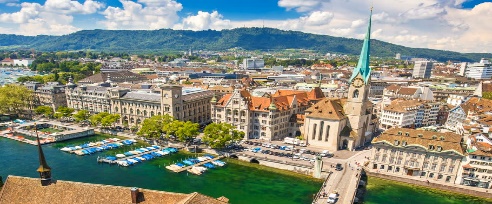 روز پنجم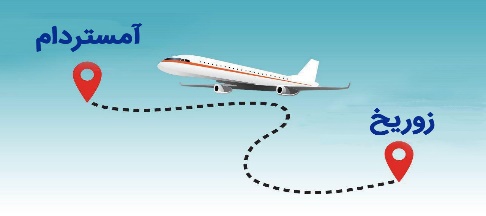 روز ششم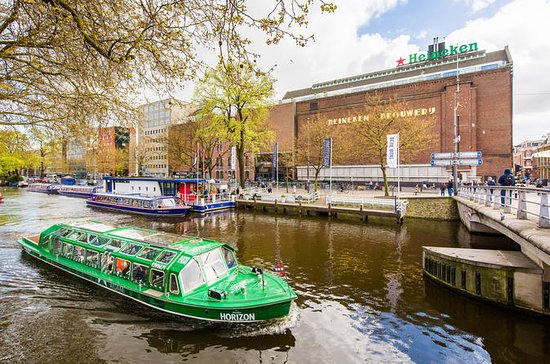 روز هفتم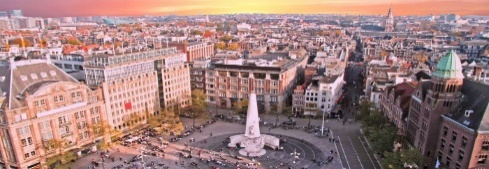 روز هشتم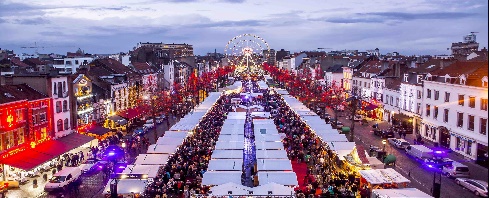 روز نهم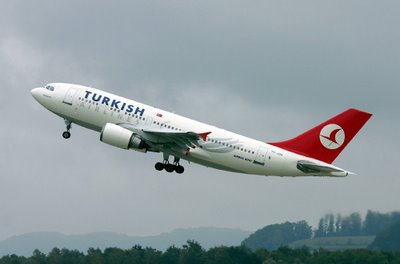 